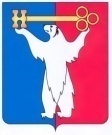 АДМИНИСТРАЦИЯ ГОРОДА НОРИЛЬСКАКРАСНОЯРСКОГО КРАЯПОСТАНОВЛЕНИЕ10.11.2021	   г. Норильск	    № 523О внесении изменений в отдельные постановления Администрации города Норильска В целях урегулирования отдельных вопросов, касающихся оплаты труда работников муниципальных учреждений, ПОСТАНОВЛЯЮ:1. Внести в Положение об оплате труда директора, заместителя директора муниципального казенного учреждения «Управление потребительского рынка и услуг», утвержденное постановлением Администрации города Норильска от 01.10.2019 № 429 (далее - Положение), следующие изменения:1.1. Абзац первый пункта 3.4 Положения изложить в следующей редакции:«3.4. Директору, заместителю директора учреждения, допущенному в установленном законодательством Российской Федерации порядке на постоянной основе к работе со сведениями, составляющими государственную тайну, устанавливается ежемесячная процентная надбавка к должностному окладу пропорционально отработанному времени (в том числе времени отработанному сверх месячной нормы рабочего времени) в размере:».1.2. Абзац восьмой пункта 4.5 Положения изложить в следующей редакции:«Персональная выплата за опыт работы в занимаемой должности устанавливается и выплачивается по основному месту работы пропорционально отработанному времени (в том числе времени отработанному сверх месячной нормы рабочего времени).».1.3. Пункт 4.7 Положения изложить в следующей редакции:«4.7. Выплаты за важность выполняемой работы, степень самостоятельности и ответственности при выполнении поставленных задач, за интенсивность и высокие результаты работы, за качество выполняемых работ директору, заместителю директора учреждения устанавливаются по результатам работы ежемесячно по критериям оценки результативности и качества труда, определенным приложениями 1, 2, 3 к настоящему Положению, в процентах от должностного оклада пропорционально отработанному времени (в том числе времени отработанному сверх месячной нормы рабочего времени).».2. Внести в Примерное положение об оплате труда работников муниципального казенного учреждения «Управление потребительского рынка и услуг», утвержденное постановлением Администрации города Норильска от 04.10.2019 № 442, (далее - Положение № 1), следующие изменения:2.1. Абзац первый пункта 3.2.4. Положения № 1 изложить в следующей редакции:«3.2.4. Работникам учреждения, допущенным в установленном законодательством Российской Федерации порядке к работе с документами, составляющими государственную тайну, устанавливается надбавка к окладу (должностному окладу) пропорционально отработанному времени (в том числе времени отработанному сверх месячной нормы рабочего времени) в размере:».2.2. Абзац первый пункта 3.2.5. Положения № 1 изложить в следующей редакции:«3.2.5. Работникам учреждения за ведение секретного делопроизводства устанавливается надбавка к окладу (должностному окладу) в размере 15 процентов оклада (должностного оклада) пропорционально отработанному времени (в том числе времени отработанному сверх месячной нормы рабочего времени).».2.3. Дополнить пункт 4.4 Положения № 1 абзацем шестым следующего содержания:«Персональная выплата за опыт работы в занимаемой должности устанавливается и выплачивается по основному месту работы пропорционально отработанному времени (в том числе времени отработанному сверх месячной нормы рабочего времени).».2.4. Абзац первый пункта 4.10 Положения №1 изложить в следующей редакции:«4.10. Выплаты за важность выполняемой работы, степень самостоятельности и ответственности при выполнении поставленных задач, за интенсивность и высокие результаты работы, за качество выполняемых работ работникам учреждения устанавливаются по результатам работы ежемесячно по критериям оценки результативности и качества труда, определенным приложениями 1, 2, 3 к настоящему Положению, пропорционально отработанному времени (в том числе времени, отработанному сверх месячной нормы рабочего времени). Учреждение в Положении об оплате труда вправе детализировать и конкретизировать критерии оценки результативности и качества труда, определенные приложениями 1, 2, 3 к настоящему Положению.».3. Внести в Положение об оплате труда директора, заместителей директора муниципального казенного учреждения «Управление жилищно-коммунального хозяйства», утвержденное постановлением Администрации города Норильска от 14.10.2019 № 464, Положение об оплате труда директора, заместителя директора муниципального казенного учреждения «Управление экологии», утвержденное постановлением Администрации города Норильска от 04.08.2021 № 394 (далее – Положения № 2), следующие изменения:3.1. Абзац седьмой пункта 4.6 Положений № 2 изложить в следующей редакции: «Персональная выплата за опыт работы в занимаемой должности устанавливается и выплачивается по основному месту работы пропорционально отработанному времени (в том числе времени отработанному сверх месячной нормы рабочего времени).».3.2. Пункт 4.9 Положений № 2 изложить в следующей редакции:«4.9. Выплаты за важность выполняемой работы, степень самостоятельности и ответственности при выполнении поставленных задач, за интенсивность и высокие результаты работы, за качество выполняемых работ директору, заместителям директора учреждения устанавливаются по результатам работы ежемесячно по критериям оценки результативности и качества труда, определенным приложениями 1, 2, 3 к настоящему Положению, в процентах от должностного оклада пропорционально отработанному времени (в том числе времени отработанному сверх месячной нормы рабочего времени).».4. Внести в Примерное положение об оплате труда работников муниципального казенного учреждения «Управление жилищно-коммунального хозяйства», утвержденное постановлением Администрации города Норильска от 17.10.2019 № 482, Примерное положение об оплате труда работников муниципального казенного учреждения «Управление экологии», утвержденное постановлением Администрации города Норильска от 04.08.2021 № 395 (далее - Положения № 3), следующие изменения:4.1. Абзац седьмой пункта 4.4 Положений № 3 изложить в следующей редакции:«Персональная выплата за опыт работы в занимаемой должности устанавливается и выплачивается по основному месту работы пропорционально отработанному времени (в том числе времени отработанному сверх месячной нормы рабочего времени).».4.2. Абзац первый пункта 4.9 Положений № 3 изложить в следующей редакции:«4.9. Выплаты за важность выполняемой работы, степень самостоятельности и ответственности при выполнении поставленных задач, за интенсивность и высокие результаты работы, за качество выполняемых работ работникам учреждения устанавливаются по результатам работы ежемесячно по критериям оценки результативности и качества труда, определенным приложениями 1, 2, 3 к настоящему Положению, пропорционально отработанному времени (в том числе времени, отработанному сверх месячной нормы рабочего времени). Учреждение в Положении об оплате труда вправе детализировать и конкретизировать критерии оценки результативности и качества труда, определенные приложениями 1, 2, 3 к настоящему Положению.».5. Внести в Положение об оплате труда директора, заместителя директора муниципального казенного учреждения «Норильский городской архив», утвержденное постановлением Администрации города Норильска от 20.06.2016 № 355 (далее – Положение № 4), следующие изменения:5.1. Дополнить пункт 4.5 Положения № 4 новым абзацем шестым следующего содержания:«- периоды замещения должностей в соответствии с Указом Президента Российской Федерации от 19.11.2007 № 1532 «Об исчислении стажа государственной гражданской службы Российской Федерации для установления государственным гражданским служащим Российской Федерации ежемесячной надбавки к должностному окладу за выслугу лет на государственной гражданской службе Российской Федерации, определения продолжительности ежегодного дополнительного оплачиваемого отпуска за выслугу лет и размера поощрений за безупречную и эффективную государственную гражданскую службу Российской Федерации»;».5.2. Абзац десятый пункта 4.5 Положения № 4 изложить в следующей редакции:«Персональная выплата за опыт работы в занимаемой должности устанавливается и выплачивается по основному месту работы пропорционально отработанному времени (в том числе времени отработанному сверх месячной нормы рабочего времени).».5.3. Абзацы шестой, седьмой, восьмой, девятый, десятый пункта 4.5 Положения № 4 считать абзацами, седьмым, восьмым, девятым, десятым, одиннадцатым соответственно.5.4.  Пункт 4.7 Положения № 4 изложить в следующей редакции:«4.7. Выплаты за важность выполняемой работы, степень самостоятельности и ответственности при выполнении поставленных задач, за интенсивность и высокие результаты работы, за качество выполняемых работ директору, заместителю директора учреждения устанавливаются по результатам работы ежемесячно по критериям оценки результативности и качества труда, определенным приложениями 1, 2, 3 к настоящему Положению, в процентах от должностного оклада пропорционально отработанному времени (в том числе времени отработанному сверх месячной нормы рабочего времени).».6. Внести в Примерное положение об оплате труда работников муниципального казенного учреждения «Норильский городской архив», утвержденное постановлением Администрации города Норильска от 23.06.2016                  № 362 (далее - Положение № 5), следующие изменения:6.1. Абзац шестой пункта 4.4 Положения № 5 изложить в следующей редакции:«Персональная выплата за опыт работы в занимаемой должности устанавливается и выплачивается по основному месту работы пропорционально отработанному времени (в том числе времени отработанному сверх месячной нормы рабочего времени).».6.2. Абзац первый пункта 4.9 Положения № 5 изложить в следующей редакции:«4.9. Выплаты за важность выполняемой работы, степень самостоятельности и ответственности при выполнении поставленных задач, за интенсивность и высокие результаты работы, за качество выполняемых работ работникам учреждения устанавливаются по результатам работы ежемесячно по критериям оценки результативности и качества труда, определенным приложениями 1, 2, 3 к настоящему Положению, пропорционально отработанному времени (в том числе времени, отработанному сверх месячной нормы рабочего времени). ».7. Внести в Положение об оплате труда директора, заместителя директора муниципального казенного учреждения «Управление муниципальных закупок», утвержденное постановлением Администрации города Норильска от 14.06.2016                   № 343 (далее - Положение № 6) следующие изменения:7.1. Дополнить пункт 4.6 Положения № 6 новым абзацем вторым следующего содержания:«- периоды замещения должностей в соответствии с Указом Президента Российской Федерации от 19.11.2007 № 1532 «Об исчислении стажа государственной гражданской службы Российской Федерации для установления государственным гражданским служащим Российской Федерации ежемесячной надбавки к должностному окладу за выслугу лет на государственной гражданской службе Российской Федерации, определения продолжительности ежегодного дополнительного оплачиваемого отпуска за выслугу лет и размера поощрений за безупречную и эффективную государственную гражданскую службу Российской Федерации»;».7.2. Абзац шестой пункта 4.6 Положения № 6 изложить в следующей редакции: «Персональная выплата за опыт работы в занимаемой должности устанавливается и выплачивается по основному месту работы пропорционально отработанному времени (в том числе времени отработанному сверх месячной нормы рабочего времени).».7.3. Абзацы третий, четвертый, пятый, шестой пункта 4.6 Положения № 6 считать абзацами четвертым, пятым, шестым, седьмым соответственно.7.4. Пункт 4.9 Положения № 6 изложить в следующей редакции:«4.9. Выплаты за важность выполняемой работы, степень самостоятельности и ответственности при выполнении поставленных задач, за интенсивность и высокие результаты работы, за качество выполняемых работ директору, заместителю директора учреждения устанавливаются по результатам работы ежемесячно по критериям оценки результативности и качества труда, определенным приложениями 1, 2, 3 к настоящему Положению, в процентах от должностного оклада пропорционально отработанному времени (в том числе времени отработанному сверх месячной нормы рабочего времени).».8. Внести в Примерное положение об оплате труда работников муниципального казенного учреждения «Управление муниципальных закупок», утвержденное постановлением Администрации города Норильска от 19.07.2016                   № 392 (далее - Положение № 7), следующие изменения:8.1. Абзац шестой пункта 4.4 Положения № 7 изложить в следующей редакции:«Персональная выплата за опыт работы в занимаемой должности устанавливается и выплачивается по основному месту работы пропорционально отработанному времени (в том числе времени отработанному сверх месячной нормы рабочего времени).».8.2. Абзац первый пункта 4.9 Положения № 7 изложить в следующей редакции:«4.9. Выплаты за важность выполняемой работы, степень самостоятельности и ответственности при выполнении поставленных задач, за интенсивность и высокие результаты работы, за качество выполняемых работ работникам учреждения устанавливаются по результатам работы ежемесячно по критериям оценки результативности и качества труда, определенным приложениями 1, 2, 3 к настоящему Положению, пропорционально отработанному времени (в том числе времени, отработанному сверх месячной нормы рабочего времени). Учреждение в Положении об оплате труда вправе детализировать и конкретизировать критерии оценки результативности и качества труда, определенные приложениями 1, 2, 3 к настоящему Положению.».9. Внести в Положение об оплате труда директора и заместителя директора муниципального автономного учреждения «Центр развития туризма», утвержденное постановлением Администрации города Норильска от 17.01.2020                        № 22 (далее - Положение № 8), следующие изменения:9.1. Абзац девятый пункта 4.5 Положения № 8 изложить в следующей редакции:«Персональная выплата за опыт работы в занимаемой должности устанавливается и выплачивается по основному месту работы пропорционально отработанному времени (в том числе времени отработанному сверх месячной нормы рабочего времени).».9.2. Пункт 4.8 Положения № 8 изложить в следующей редакции:«4.8. Выплаты за важность выполняемой работы, степень самостоятельности и ответственности при выполнении поставленных задач, за интенсивность и высокие результаты работы, за качество выполняемых работ директору, заместителю директора учреждения устанавливаются по результатам работы ежемесячно по критериям оценки результативности и качества труда, определенным приложениями 1, 2, 3 к настоящему Положению, в процентах от должностного оклада пропорционально отработанному времени (в том числе времени отработанному сверх месячной нормы рабочего времени).».10. Внести в Примерное положение об оплате труда работников муниципального автономного учреждения «Центр развития туризма», утвержденное постановлением Администрации города Норильска от 17.01.2020                 № 21 (далее - Положение № 9), следующие изменения:10.1. Дополнить пункт 4.4 Положения № 9 новым абзацем седьмым следующего содержания:«Персональная выплата за опыт работы в занимаемой должности устанавливается и выплачивается по основному месту работы пропорционально отработанному времени (в том числе времени отработанному сверх месячной нормы рабочего времени).».10.2. Абзац первый пункта 4.10 Положения № 9 изложить в следующей редакции:«4.10. Выплаты за важность выполняемой работы, степень самостоятельности и ответственности при выполнении поставленных задач, за интенсивность и высокие результаты работы, за качество выполняемых работ работникам учреждения устанавливаются по результатам работы ежемесячно по критериям оценки результативности и качества труда, определенным приложениями 1, 2, 3 к настоящему Положению, пропорционально отработанному времени (в том числе времени, отработанному сверх месячной нормы рабочего времени). Учреждение в Положении об оплате труда вправе детализировать и конкретизировать критерии оценки результативности и качества труда, определенные приложениями 1, 2, 3 к настоящему Положению.».11. Внести в Положение об оплате труда работников Администрации города Норильска, ее структурных подразделений, занимающих должности (профессии), не отнесенные к должностям муниципальной службы, оплата труда которых осуществляется с применением балльной оценки, утвержденное постановлением Администрации города Норильска от 27.12.2016 № 646 (далее - Положение № 10), следующие изменения:11.1. Абзац третий пункта 4.4 Положения № 10 изложить в следующей редакции:«Персональная выплата за опыт работы в занимаемой должности устанавливается и выплачивается по основному месту работы пропорционально отработанному времени (в том числе времени отработанному сверх месячной нормы рабочего времени).».11.2. Абзац первый пункта 4.9 Положения № 10 изложить в следующей редакции:«4.9. Выплаты за важность выполняемой работы, степень самостоятельности и ответственности при выполнении поставленных задач, за интенсивность и высокие результаты работы, за качество выполняемых работ работникам учреждения устанавливаются по результатам работы ежемесячно по критериям оценки результативности и качества труда, определенным приложением 1 к настоящему Положению, пропорционально отработанному времени (в том числе времени, отработанному сверх месячной нормы рабочего времени).».12. Внести в Примерное положение об оплате труда работников муниципальных учреждений, обеспечивающих учреждения культуры, спорта, общего и дошкольного образования, утвержденное постановлением Администрации города Норильска от 02.11.2016 № 532 (далее - Положение № 11), следующие изменения:12.1. Абзац первый пункта 3.2 Положения № 11 изложить в следующей редакции:«3.2. Выплаты работникам, занятым на работах с вредными и (или) опасными условиями труда, устанавливаются на основании статьи 147 Трудового кодекса Российской Федерации в размере 4 процента от оклада (должностного оклада) пропорционально отработанному времени (в том числе времени, отработанному сверх месячной нормы рабочего времени).».12.2. Абзац десятый пункта 4.3 Положения № 11 изложить в следующей редакции:«Персональная выплата за опыт работы в занимаемой должности устанавливается и выплачивается по основному месту работы пропорционально отработанному времени (в том числе времени отработанному сверх месячной нормы рабочего времени).».12.3. Пункт 4.8 Положения № 11 изложить в следующей редакции:«4.8. Специалистам (категория определяется в штатном расписании, а также согласно Общероссийскому классификатору профессий рабочих, должностей служащих и тарифных разрядов) в возрасте до 30 лет включительно, впервые окончившим одну из профессиональных образовательных организаций или образовательных организаций высшего образования и заключивших в течение трех лет после окончания соответствующей образовательной организации трудовой договор по соответствующему направлению подготовки (специальности) либо дополнительное соглашение к трудовому договору, оформляющее перевод работника на другую работу по соответствующему направлению подготовки (специальности), с учреждением, устанавливается ежемесячная надбавка в размере 50 процентов от оклада (должностного оклада) на срок первых пяти лет с момента окончания образовательной организации пропорционально отработанному времени (в том числе времени отработанному сверх месячной нормы рабочего времени).».12.4. Абзац первый пункта 4.9 Положения № 11 изложить в следующей редакции:«4.9. Выплаты за важность выполняемой работы, степень самостоятельности и ответственности при выполнении поставленных задач, за интенсивность и высокие результаты работы, выплаты за качество выполняемых работ, устанавливаются работникам учреждения ежемесячно и определяются согласно приложениям № 1 - 3 к настоящему Положению пропорционально отработанному времени (в том числе времени, отработанному сверх месячной нормы рабочего времени), относительно нормы времени на одну ставку.».13. Внести в Положение об оплате труда директора, заместителей директора и главного бухгалтера муниципального бюджетного учреждения «Молодежный центр», утвержденное постановлением Администрации города Норильска от 29.07.2016 № 408 (далее - Положение № 12), следующие изменения:13.1. Пункт 4.6 Положения № 12 изложить в следующей редакции:«4.6. Выплаты за важность выполняемой работы, степень самостоятельности и ответственности при выполнении поставленных задач, за интенсивность и высокие результаты работы, за качество выполняемых работ директору, его заместителям и главному бухгалтеру учреждения устанавливаются по результатам работы ежемесячно по критериям оценки результативности и качества труда, определенным приложениями 1, 2, 3 к настоящему Положению, в процентах от должностного оклада пропорционально отработанному времени (в том числе времени отработанному сверх месячной нормы рабочего времени).».14. Внести в Примерное положение об оплате труда работников муниципального бюджетного учреждения «Молодежный центр», утвержденное постановлением Администрации города Норильска от 17.10.2016 № 508 (далее - Положение № 13), следующие изменения:14.1. Абзац первый пункта 3.2 Положения № 13 изложить в следующей редакции:«3.2. Выплаты работникам, занятым на работах с вредными и (или) опасными условиями труда, устанавливаются на основании статьи 147 Трудового кодекса Российской Федерации в размере 4 процента от оклада (должностного оклада) пропорционально отработанному времени (в том числе времени, отработанному сверх месячной нормы рабочего времени).».14.2. Пункт 4.7 Положения № 13 изложить в следующей редакции:«4.7. Специалистам (категория определяется в штатном расписании, а также согласно Общероссийскому классификатору профессий рабочих, должностей служащих и тарифных разрядов) в возрасте до 30 лет включительно, впервые окончившим одну из профессиональных образовательных организаций или образовательных организаций высшего образования и заключивших в течение трех лет после окончания соответствующей образовательной организации трудовой договор по соответствующему направлению подготовки (специальности) либо дополнительное соглашение к трудовому договору, оформляющее перевод работника на другую работу по соответствующему направлению подготовки (специальности), с учреждением, устанавливается ежемесячная надбавка в размере 50 процентов от оклада (должностного оклада) на срок первых пяти лет с момента окончания образовательной организации пропорционально отработанному времени (в том числе времени отработанному сверх месячной нормы рабочего времени).».14.3. Абзац первый пункта 4.8 Положения № 13 изложить в следующей редакции:«4.8. Выплаты за важность выполняемой работы, степень самостоятельности и ответственности при выполнении поставленных задач, за интенсивность и высокие результаты работы, за качество выполняемых работ работникам учреждения устанавливаются по результатам работы ежемесячно по критериям оценки результативности и качества труда, определенным приложениями 1, 2, 3 к настоящему Положению, пропорционально отработанному времени (в том числе времени, отработанному сверх месячной нормы рабочего времени). Учреждение в Положении об оплате труда вправе детализировать и конкретизировать критерии оценки результативности и качества труда, определенные приложениями 1, 2, 3 к настоящему Положению.».15. Внести в Положение об оплате труда директора, заместителя директора муниципального казенного учреждения «Управление земельных и имущественных отношений», утвержденное постановлением Администрации города Норильска от 01.10.2019 № 430 (далее - Положение № 14), следующие изменения:15.1. Дополнить пункт 4.5.1 Положения № 14 абзацем седьмым следующего содержания:«Персональная выплата за опыт работы в занимаемой должности устанавливается и выплачивается по основному месту работы пропорционально отработанному времени (в том числе времени отработанному сверх месячной нормы рабочего времени).».15.2. Пункт 4.7 Положения № 14 изложить в следующей редакции: «4.7. Выплаты за важность выполняемой работы, степень самостоятельности и ответственности при выполнении поставленных задач, за интенсивность и высокие результаты работы, за качество выполняемых работ директору, заместителю директора учреждения устанавливаются по результатам работы ежемесячно по критериям оценки результативности и качества труда, определенным приложениями 1, 2, 3 к настоящему Положению, в процентах от должностного оклада пропорционально отработанному времени (в том числе времени отработанному сверх месячной нормы рабочего времени).».16. Внести в Примерное положение об оплате труда работников муниципального казенного учреждения «Управление земельных и имущественных отношений», утвержденное постановлением Администрации города Норильска от 04.10.2019 № 441 (далее - Положение № 15), следующие изменения:16.1. Дополнить пункт 4.4 Положения № 15 абзацем седьмым следующего содержания:«Персональная выплата за опыт работы в занимаемой должности устанавливается и выплачивается по основному месту работы пропорционально отработанному времени (в том числе времени отработанному сверх месячной нормы рабочего времени).».16.2. Абзац первый пункта 4.9 Положения № 15 изложить в следующей редакции:«4.9. Выплаты за важность выполняемой работы, степень самостоятельности и ответственности при выполнении поставленных задач, за интенсивность и высокие результаты работы, за качество выполняемых работ работникам учреждения устанавливаются по результатам работы ежемесячно по критериям оценки результативности и качества труда, определенным приложениями 1, 2, 3 к настоящему Положению, пропорционально отработанному времени (в том числе времени, отработанному сверх месячной нормы рабочего времени). Учреждение в Положении об оплате труда вправе детализировать и конкретизировать критерии оценки результативности и качества труда, определенные приложениями 1, 2, 3 к настоящему Положению.».17. Внести в Положение об оплате труда директора, заместителя директора муниципального казенного учреждения «Управление социальной политики», утвержденное постановлением Администрации города Норильска от 29.01.2020                  № 40 (далее - Положение № 16), следующие изменения:17.1. Абзац седьмой пункта 4.5.1 Положения № 16 изложить в следующей редакции:«Персональная выплата за опыт работы в занимаемой должности устанавливается и выплачивается по основному месту работы пропорционально отработанному времени (в том числе времени отработанному сверх месячной нормы рабочего времени).».17.2. Пункт 4.7 Положения № 16 изложить в следующей редакции: «4.7. Выплаты за важность выполняемой работы, степень самостоятельности и ответственности при выполнении поставленных задач, за интенсивность и высокие результаты работы, за качество выполняемых работ директору, заместителю директора учреждения устанавливаются по результатам работы ежемесячно по критериям оценки результативности и качества труда, определенным приложениями 1, 2, 3 к настоящему Положению, в процентах от должностного оклада пропорционально отработанному времени (в том числе времени отработанному сверх месячной нормы рабочего времени).».18. Внести в Примерное положение об оплате труда работников муниципального казенного учреждения «Управление социальной политики», утвержденное постановлением Администрации города Норильска от 29.01.2020                  № 41 (далее - Положение № 17), следующие изменения:18.1. Дополнить пункт 4.4 Положения № 17 абзацем седьмым следующего содержания:«Персональная выплата за опыт работы в занимаемой должности устанавливается и выплачивается по основному месту работы пропорционально отработанному времени (в том числе времени отработанному сверх месячной нормы рабочего времени).».18.2. Абзац первый пункта 4.10 Положения № 17 изложить в следующей редакции: «4.10. Выплаты за важность выполняемой работы, степень самостоятельности и ответственности при выполнении поставленных задач, за интенсивность и высокие результаты работы, за качество выполняемых работ работникам учреждения устанавливаются по результатам работы ежемесячно по критериям оценки результативности и качества труда, определенным приложениями 1, 2, 3 к настоящему Положению, пропорционально отработанному времени (в том числе времени, отработанному сверх месячной нормы рабочего времени). Учреждение в Положении об оплате труда вправе детализировать и конкретизировать критерии оценки результативности и качества труда, определенные приложениями 1, 2, 3 к настоящему Положению.».19. Внести в Положение об оплате труда начальника, заместителей начальника, главного бухгалтера муниципального казенного учреждения «Управление капитальных ремонтов и строительства», утвержденное постановлением Администрации города Норильска от 05.09.2016 № 460 (далее - Положение № 18), следующие изменения:19.1. Дополнить пункт 4.6 Положения № 18 абзацем десятым следующего содержания:«Персональная выплата за опыт работы в занимаемой должности устанавливается и выплачивается по основному месту работы пропорционально отработанному времени (в том числе времени отработанному сверх месячной нормы рабочего времени).».19.2. Пункт 4.9 Положения № 18 изложить в следующей редакции: «4.9. Выплаты за важность выполняемой работы, степень самостоятельности и ответственности при выполнении поставленных задач, за интенсивность и высокие результаты работы, за качество выполняемых работ начальнику, заместителям начальника, главному бухгалтеру учреждения устанавливаются по результатам работы ежемесячно по критериям оценки результативности и качества труда, определенным приложениями 1, 2, 3 к настоящему Положению, в процентах от должностного оклада пропорционально отработанному времени (в том числе времени отработанному сверх месячной нормы рабочего времени).».20. Внести в Примерное положение об оплате труда работников муниципального казенного учреждения «Управление капитальных ремонтов и строительства», утвержденное постановлением Администрации города Норильска от 12.12.2016 № 603 (далее - Положение № 19), следующие изменения:20.1. Дополнить пункт 4.3 Положения № 19 абзацем десятым следующего содержания:«Персональная выплата за опыт работы в занимаемой должности устанавливается и выплачивается по основному месту работы пропорционально отработанному времени (в том числе времени отработанному сверх месячной нормы рабочего времени).».20.2. Абзац первый пункта 4.8 Положения № 19 изложить в следующей редакции: «4.8. Выплаты за важность выполняемой работы, степень самостоятельности и ответственности при выполнении поставленных задач, за интенсивность и высокие результаты работы, за качество выполняемых работ работникам учреждения устанавливаются по результатам работы ежемесячно по критериям оценки результативности и качества труда, определенным приложением 1 к настоящему Положению, пропорционально отработанному времени (в том числе времени, отработанному сверх месячной нормы рабочего времени). Учреждение в Положении об оплате труда вправе детализировать и конкретизировать критерии оценки результативности и качества труда, определенные приложением  1 к настоящему Положению.».21. Опубликовать настоящее постановление в газете «Заполярная правда» и разместить его на официальном сайте муниципального образования город Норильск.Глава города Норильска								   Д.В.Карасев